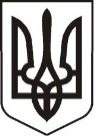 У К Р А Ї Н АЛ У Г А Н С Ь К А    О Б Л А С Т ЬП О П А С Н Я Н С Ь К А    М І С Ь К А    Р А Д А Ш О С Т О Г О   С К Л И К А Н Н ЯРОЗПОРЯДЖЕННЯміського  голови     «08» лютого 2018 р.	                    м. Попасна                                   №  27                     Про прийняття участі у заходах,присвячених 3-й річниці створенняпідрозділу в/ч А3215                   У зв’язку з проведенням заходів, присвячених 3-й річниці створення підрозділу в/ч А3215, згідно з Програмою  підтримки учасників антитерористичної операції та членів їх сімей на 2017-2018 роки, затвердженою рішенням сесії міської ради  від 26.01.2017                  № 83/6 та керуючись п.20 ч.4 ст. 42 Закону України «Про місцеве самоврядування»:1. Керівництву міської ради взяти участь заходах,  присвячених 3-й річниці створення підрозділу в/ч А3215.2. Вручити медалі та відзнаки військовослужбовцям Збройних Сил України та  цивільним громадянам згідно списку (додаток).3. Контроль за виконанням даного розпорядження покласти на начальника організаційного відділу Висоцьку Н.О.               Міський голова                                                               Ю.І. ОнищенкоВисоцька,2 05 65Додаток  до розпорядження міського голови від 08.02.2018 № 27СПИСОК на вручення відзнаки «ЗА ОБОРОНУ ПОПАСНОЙ» ЗАЙЦЕВ  Дмитро Борисович;ЄФТЕНІЙ В’ячеслав Валерійович;старший солдат КОСТА Жанна Володимирівна;ЧАБОРАЙ Андрій Миколайович;підполковник СИДОРОВ Арсен Володимирович;капітан КОСОГОР Євген Миколайович;полковник САВЕНКО Олександр Васильович;АСАЛИГА Валерій Олександрович;БАРДАШ Олександр Віталійович;КОЛЕСНИК Андрій Іванович;АВРАМ Аркадій Валентинович;БЕРТАШ Андрій Васильович;СМЕРДОВ Андрій Леонідович;ПРИГАРСЬКИЙ Андрій Павлович;АЛЕКСІЙЧУК Роман Васильович;САЛЬЧУК Микола Георгійович;ПУШКАР Остап Юрійович;полковник БУГАЙ Іван Тарасович;полковник ЗАЙЧУК Олександр Дмитрович;майор ЛАСТОВИЦЬКИЙ Вадим Вікторович;старший  сержант ТРЕНЧУК Андрій Михайлович;молодший сержант БАСЮК Богдан Олексійович;САФАРАЛІЄВ Олег Гудратович;МИРНИЙ Ілля Михайлович;ВЛАСЕНКО Роман Геннадійович;лейтенант НІКОЛАЄВА Анастасія Юріївна;капітан ШВЕЦЬ Максим Вікторович;підполковник МАЛИШЕВ Віктор Валерійович;капітан ОСИПЧУК Сергій Степанович;старший солдат РАТУШКО Богдан Васильович;солдат СЕМЕНЧЕНКО Владислав Сергійович;старший солдат ЦИМБАЛ Ольга Олегівна;старший солдат ОПЕР Світлана Василівна;старший сержант БОЄВ Олександр Валерійович;молодший лейтенант ІВАНОВ Дмитро Геннадійович;сержант КРИВКО Ігор Вікторович;молодший сержант ГЛУШАК Євген Володимирович;старший солдат ЗЕЛЕНЧУК Юрій Степанович;старший солдат ЮЖАКОВ Микола Анатолійович;старший солдат МИШКА Ростислав Ігорович;старший солдат СИЛА Василь Юрійович;полковник МАРЦЕХА Валерій Васильович;підполковник ДУДЧЕНКО Роман Володимирович;старший солдат ГАМЗАЄВ В’ячеслав Петрович;молодший сержант ЦИВИЛЮК Олег Миколайович;молодший сержант ГЛУЩЕНКО Андрій Васильович;солдат СТОЙКО Сергій Васильович;старший солдат ТАРАСОВ Іван В’ячеславович.СПИСОК на вручення медалі «ЗА СЛУЖБУ УКРАЇНІ»капітан РОМАНЦОВ Олександр Васильович;молодший сержант БІНДАС Андрій Миколайович;старший солдат СКАКУН Марія Олександрівна.                Начальник організаційного відділу                                 Н.О. Висоцька